Фотоотчёт  по итогам месячника, посвящённого Году экологии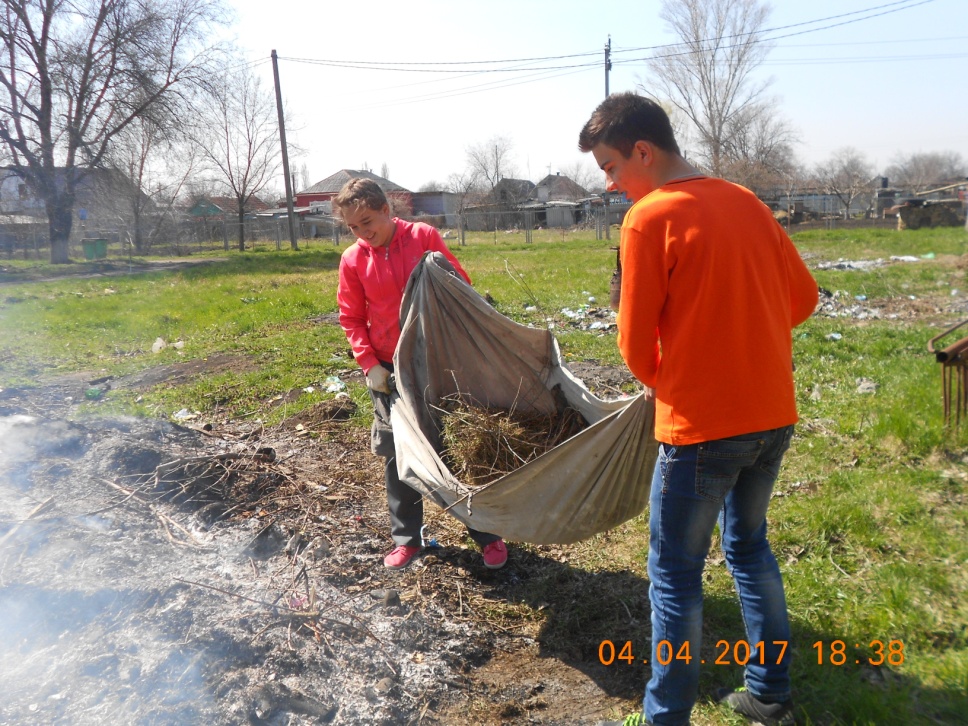 Субботники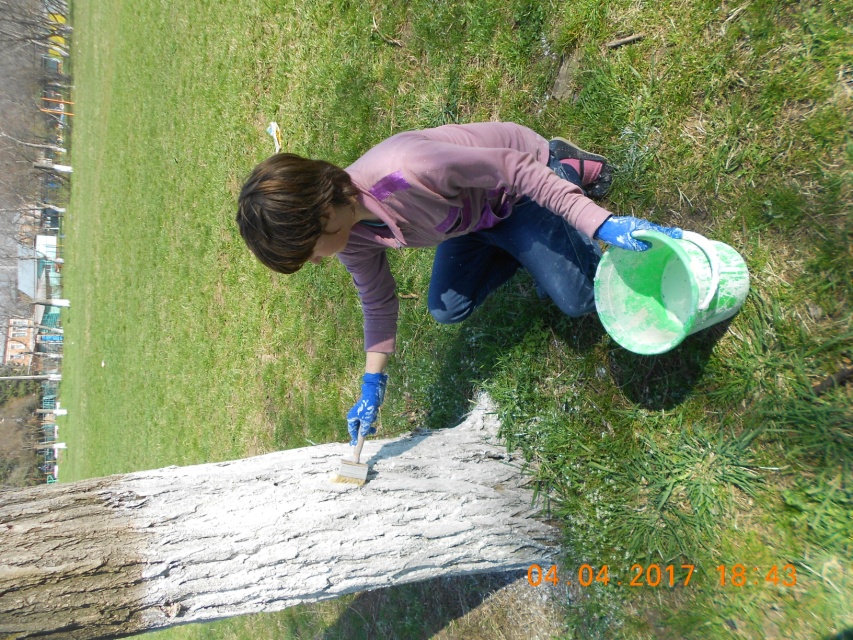 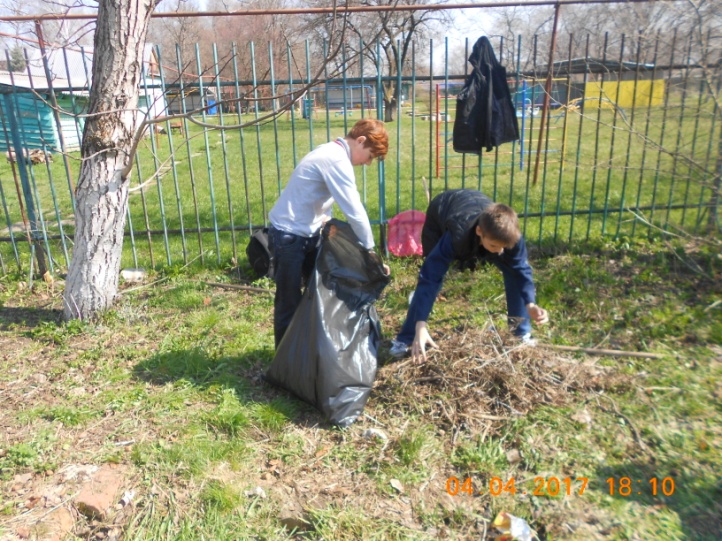 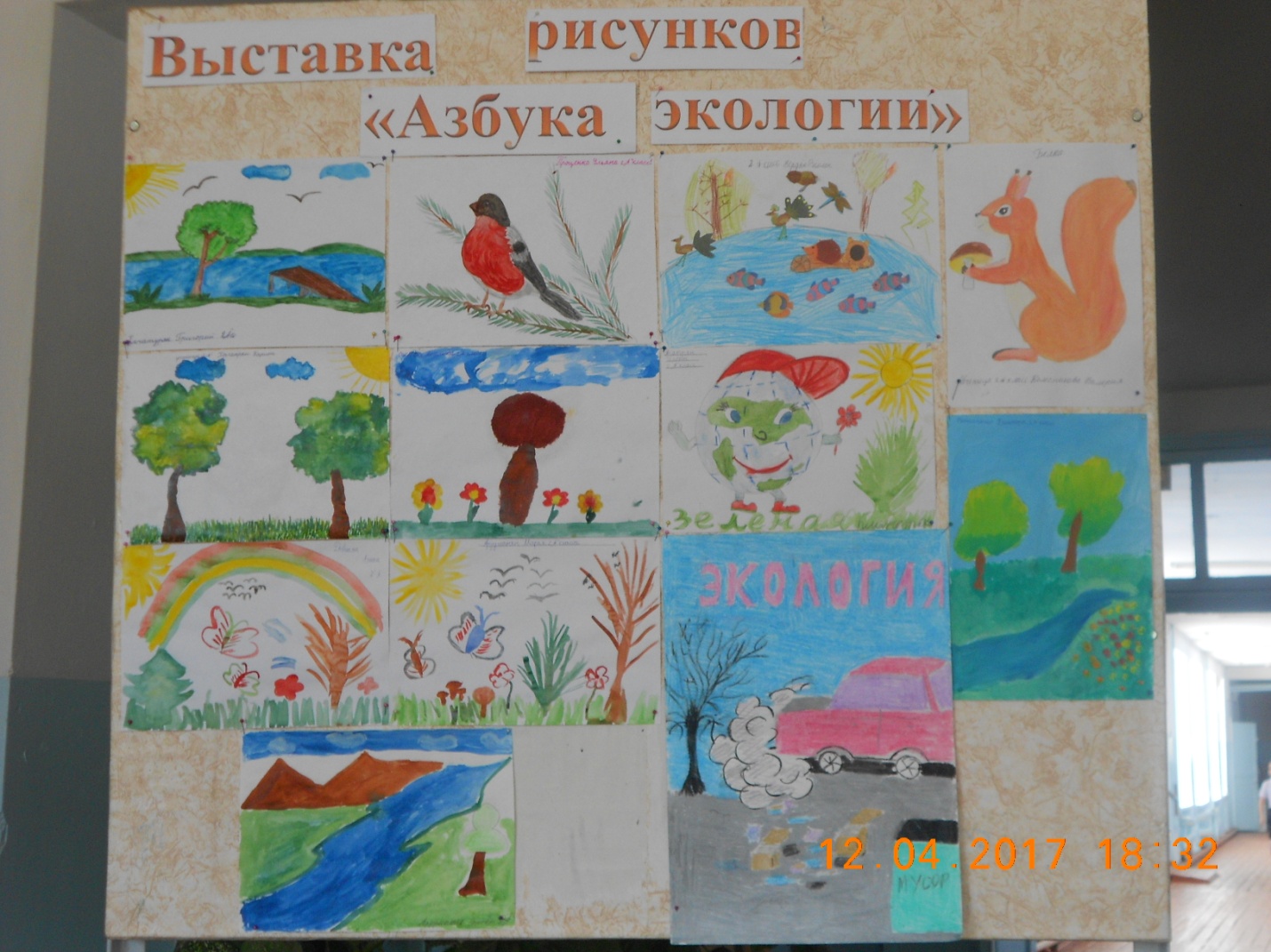 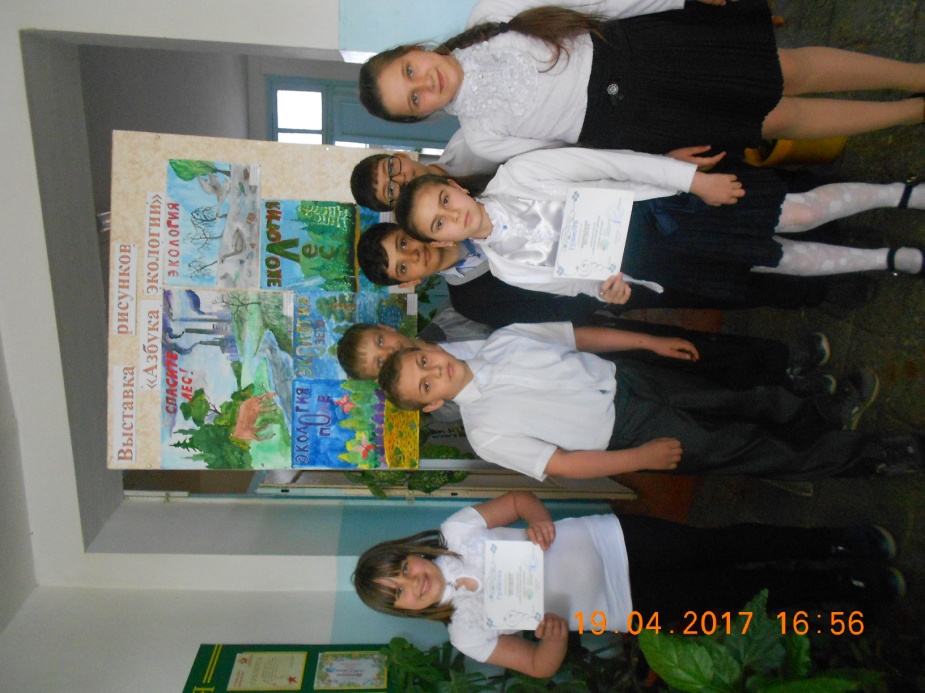 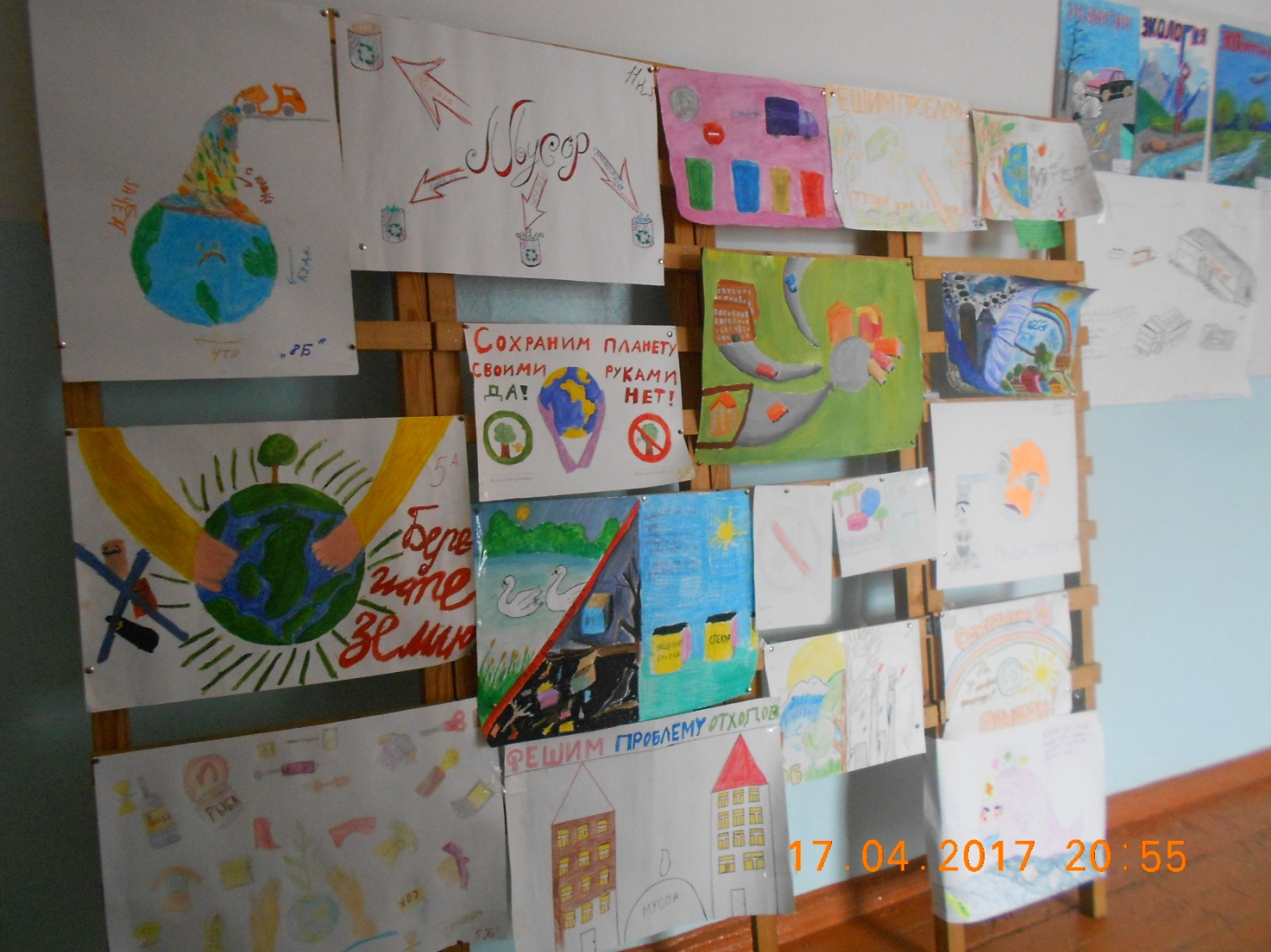 Неделя экологии - стенгазеты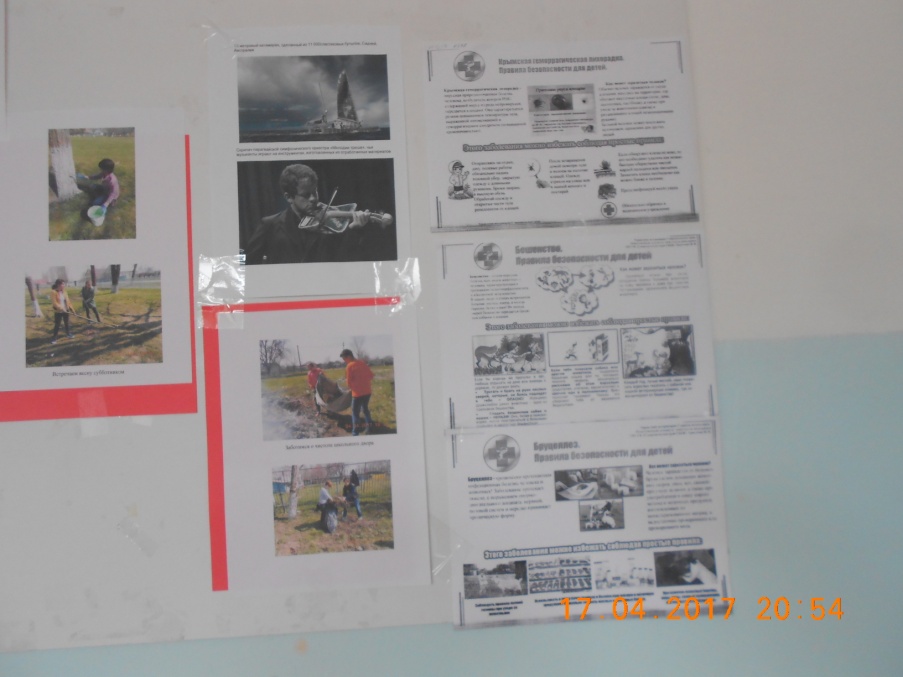 Опасно: клещи!!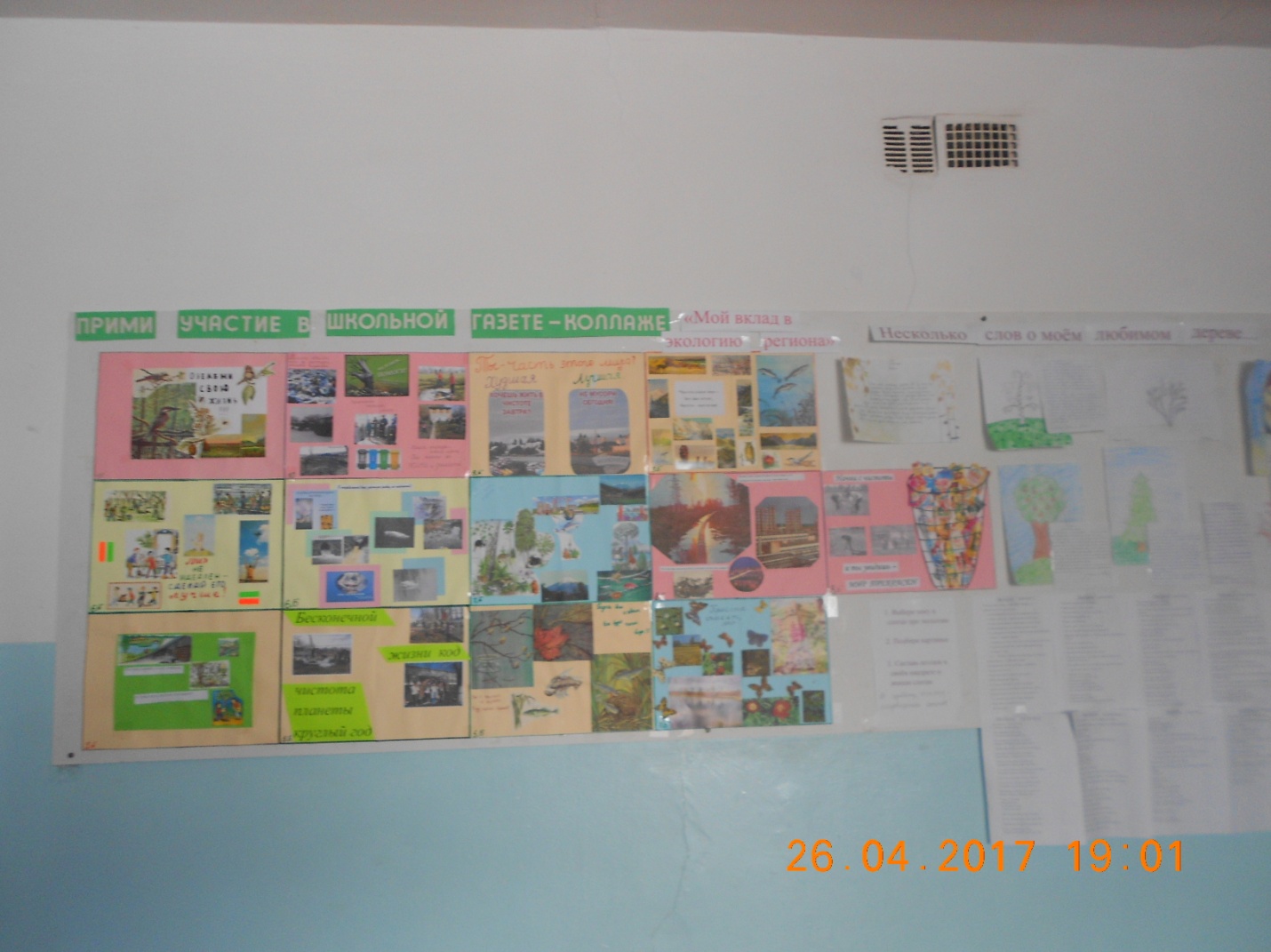 Коллаж «Мой вклад в экологию региона»